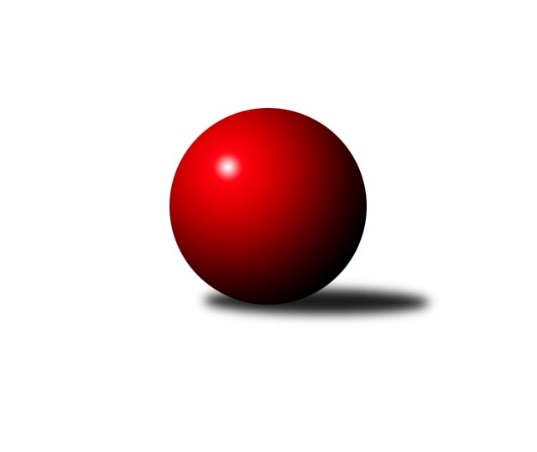 Č.12Ročník 2011/2012	23.5.2024 1. KLM 2011/2012Statistika 12. kolaTabulka družstev:		družstvo	záp	výh	rem	proh	skore	sety	průměr	body	plné	dorážka	chyby	1.	SKK  Náchod	12	10	0	2	62.0 : 34.0 	(167.5 : 120.5)	3480	20	2275	1205	8.3	2.	TJ Sokol Husovice	12	8	1	3	58.5 : 37.5 	(159.0 : 129.0)	3414	17	2233	1181	11	3.	KK Slavoj Praha	12	8	0	4	56.0 : 40.0 	(161.0 : 127.0)	3452	16	2268	1184	10.5	4.	TJ Spartak Přerov˝A˝	12	7	1	4	57.0 : 39.0 	(156.0 : 132.0)	3440	15	2247	1193	14.1	5.	SKK Svijany  Vrchlabí	12	7	0	5	48.0 : 48.0 	(137.0 : 151.0)	3380	14	2227	1153	15.5	6.	TJ Jiskra Kovářská	12	5	2	5	53.5 : 42.5 	(153.0 : 135.0)	3386	12	2223	1163	15.3	7.	KK PSJ Jihlava	12	4	2	6	41.0 : 55.0 	(136.0 : 152.0)	3330	10	2189	1141	15.6	8.	TJ Sokol KARE Luhačovice ˝B˝	12	4	1	7	42.5 : 53.5 	(126.0 : 162.0)	3333	9	2200	1133	15.3	9.	TJ Centropen Dačice	12	4	0	8	42.5 : 53.5 	(139.5 : 148.5)	3335	8	2200	1135	16.7	10.	KK Konstruktiva Praha	12	3	2	7	40.5 : 55.5 	(126.0 : 162.0)	3335	8	2226	1109	21	11.	TJ Třebíč	12	4	0	8	37.0 : 59.0 	(138.5 : 149.5)	3354	8	2194	1160	16.5	12.	TJ Lokomotiva Česká Třebová	12	3	1	8	37.5 : 58.5 	(128.5 : 159.5)	3355	7	2230	1125	19.8Tabulka doma:		družstvo	záp	výh	rem	proh	skore	sety	průměr	body	maximum	minimum	1.	TJ Sokol Husovice	6	6	0	0	36.0 : 12.0 	(90.0 : 54.0)	3373	12	3393	3357	2.	KK Slavoj Praha	6	5	0	1	34.0 : 14.0 	(88.5 : 55.5)	3427	10	3472	3344	3.	TJ Spartak Přerov˝A˝	6	5	0	1	32.5 : 15.5 	(78.5 : 65.5)	3468	10	3514	3371	4.	SKK  Náchod	6	5	0	1	32.0 : 16.0 	(85.0 : 59.0)	3489	10	3563	3388	5.	KK PSJ Jihlava	6	4	2	0	32.0 : 16.0 	(83.0 : 61.0)	3382	10	3438	3342	6.	TJ Jiskra Kovářská	6	4	1	1	33.5 : 14.5 	(84.0 : 60.0)	3382	9	3445	3291	7.	TJ Třebíč	6	4	0	2	29.0 : 19.0 	(83.5 : 60.5)	3455	8	3554	3370	8.	SKK Svijany  Vrchlabí	6	4	0	2	26.0 : 22.0 	(74.0 : 70.0)	3474	8	3657	3371	9.	TJ Sokol KARE Luhačovice ˝B˝	6	3	1	2	27.5 : 20.5 	(71.0 : 73.0)	3460	7	3507	3371	10.	TJ Centropen Dačice	6	3	0	3	25.0 : 23.0 	(74.0 : 70.0)	3361	6	3450	3308	11.	TJ Lokomotiva Česká Třebová	6	3	0	3	24.0 : 24.0 	(73.5 : 70.5)	3481	6	3617	3402	12.	KK Konstruktiva Praha	6	2	1	3	21.5 : 26.5 	(67.0 : 77.0)	3311	5	3429	3221Tabulka venku:		družstvo	záp	výh	rem	proh	skore	sety	průměr	body	maximum	minimum	1.	SKK  Náchod	6	5	0	1	30.0 : 18.0 	(82.5 : 61.5)	3479	10	3625	3333	2.	KK Slavoj Praha	6	3	0	3	22.0 : 26.0 	(72.5 : 71.5)	3456	6	3553	3311	3.	SKK Svijany  Vrchlabí	6	3	0	3	22.0 : 26.0 	(63.0 : 81.0)	3364	6	3469	3242	4.	TJ Spartak Přerov˝A˝	6	2	1	3	24.5 : 23.5 	(77.5 : 66.5)	3436	5	3568	3288	5.	TJ Sokol Husovice	6	2	1	3	22.5 : 25.5 	(69.0 : 75.0)	3421	5	3612	3272	6.	TJ Jiskra Kovářská	6	1	1	4	20.0 : 28.0 	(69.0 : 75.0)	3387	3	3463	3308	7.	KK Konstruktiva Praha	6	1	1	4	19.0 : 29.0 	(59.0 : 85.0)	3339	3	3454	3223	8.	TJ Centropen Dačice	6	1	0	5	17.5 : 30.5 	(65.5 : 78.5)	3330	2	3425	3228	9.	TJ Sokol KARE Luhačovice ˝B˝	6	1	0	5	15.0 : 33.0 	(55.0 : 89.0)	3312	2	3479	3189	10.	TJ Lokomotiva Česká Třebová	6	0	1	5	13.5 : 34.5 	(55.0 : 89.0)	3335	1	3372	3305	11.	KK PSJ Jihlava	6	0	0	6	9.0 : 39.0 	(53.0 : 91.0)	3322	0	3408	3206	12.	TJ Třebíč	6	0	0	6	8.0 : 40.0 	(55.0 : 89.0)	3338	0	3482	3232Tabulka podzimní části:		družstvo	záp	výh	rem	proh	skore	sety	průměr	body	doma	venku	1.	SKK  Náchod	11	9	0	2	56.0 : 32.0 	(155.0 : 109.0)	3480	18 	4 	0 	1 	5 	0 	1	2.	TJ Sokol Husovice	11	7	1	3	51.5 : 36.5 	(145.0 : 119.0)	3414	15 	5 	0 	0 	2 	1 	3	3.	KK Slavoj Praha	11	7	0	4	49.0 : 39.0 	(143.5 : 120.5)	3452	14 	4 	0 	1 	3 	0 	3	4.	SKK Svijany  Vrchlabí	11	7	0	4	47.0 : 41.0 	(127.0 : 137.0)	3402	14 	4 	0 	2 	3 	0 	2	5.	TJ Spartak Přerov˝A˝	11	6	1	4	50.0 : 38.0 	(142.0 : 122.0)	3439	13 	4 	0 	1 	2 	1 	3	6.	TJ Jiskra Kovářská	11	5	2	4	51.5 : 36.5 	(141.5 : 122.5)	3376	12 	4 	1 	1 	1 	1 	3	7.	KK PSJ Jihlava	11	4	2	5	39.0 : 49.0 	(125.5 : 138.5)	3346	10 	4 	2 	0 	0 	0 	5	8.	TJ Sokol KARE Luhačovice ˝B˝	11	4	1	6	41.5 : 46.5 	(119.5 : 144.5)	3354	9 	3 	1 	2 	1 	0 	4	9.	TJ Třebíč	11	4	0	7	36.0 : 52.0 	(128.5 : 135.5)	3346	8 	4 	0 	2 	0 	0 	5	10.	TJ Lokomotiva Česká Třebová	11	3	1	7	35.5 : 52.5 	(116.5 : 147.5)	3356	7 	3 	0 	2 	0 	1 	5	11.	TJ Centropen Dačice	11	3	0	8	36.5 : 51.5 	(126.0 : 138.0)	3336	6 	2 	0 	3 	1 	0 	5	12.	KK Konstruktiva Praha	11	2	2	7	34.5 : 53.5 	(114.0 : 150.0)	3315	6 	2 	1 	3 	0 	1 	4Tabulka jarní části:		družstvo	záp	výh	rem	proh	skore	sety	průměr	body	doma	venku	1.	KK Slavoj Praha	1	1	0	0	7.0 : 1.0 	(17.5 : 6.5)	3427	2 	1 	0 	0 	0 	0 	0 	2.	TJ Spartak Přerov˝A˝	1	1	0	0	7.0 : 1.0 	(14.0 : 10.0)	3514	2 	1 	0 	0 	0 	0 	0 	3.	TJ Sokol Husovice	1	1	0	0	7.0 : 1.0 	(14.0 : 10.0)	3371	2 	1 	0 	0 	0 	0 	0 	4.	TJ Centropen Dačice	1	1	0	0	6.0 : 2.0 	(13.5 : 10.5)	3313	2 	1 	0 	0 	0 	0 	0 	5.	SKK  Náchod	1	1	0	0	6.0 : 2.0 	(12.5 : 11.5)	3500	2 	1 	0 	0 	0 	0 	0 	6.	KK Konstruktiva Praha	1	1	0	0	6.0 : 2.0 	(12.0 : 12.0)	3454	2 	0 	0 	0 	1 	0 	0 	7.	TJ Lokomotiva Česká Třebová	1	0	0	1	2.0 : 6.0 	(12.0 : 12.0)	3444	0 	0 	0 	1 	0 	0 	0 	8.	TJ Jiskra Kovářská	1	0	0	1	2.0 : 6.0 	(11.5 : 12.5)	3446	0 	0 	0 	0 	0 	0 	1 	9.	KK PSJ Jihlava	1	0	0	1	2.0 : 6.0 	(10.5 : 13.5)	3236	0 	0 	0 	0 	0 	0 	1 	10.	TJ Třebíč	1	0	0	1	1.0 : 7.0 	(10.0 : 14.0)	3406	0 	0 	0 	0 	0 	0 	1 	11.	SKK Svijany  Vrchlabí	1	0	0	1	1.0 : 7.0 	(10.0 : 14.0)	3244	0 	0 	0 	0 	0 	0 	1 	12.	TJ Sokol KARE Luhačovice ˝B˝	1	0	0	1	1.0 : 7.0 	(6.5 : 17.5)	3210	0 	0 	0 	0 	0 	0 	1 Zisk bodů pro družstvo:		jméno hráče	družstvo	body	zápasy	v %	dílčí body	sety	v %	1.	Zdeněk Vymazal 	TJ Sokol Husovice 	10	/	11	(91%)	29	/	44	(66%)	2.	Zdeněk Gartus 	KK Slavoj Praha 	10	/	12	(83%)	39.5	/	48	(82%)	3.	Kamil Nestrojil 	TJ Třebíč 	10	/	12	(83%)	32	/	48	(67%)	4.	Daniel Neumann 	SKK  Náchod 	9	/	12	(75%)	33	/	48	(69%)	5.	Jiří Malínek 	TJ Centropen Dačice 	9	/	12	(75%)	30	/	48	(63%)	6.	Pavel Vymazal 	TJ Lokomotiva Česká Třebová 	9	/	12	(75%)	29.5	/	48	(61%)	7.	Vlastimil Bělíček 	TJ Spartak Přerov˝A˝ 	9	/	12	(75%)	29	/	48	(60%)	8.	Jiří Kudela 	TJ Spartak Přerov˝A˝ 	8	/	10	(80%)	26.5	/	40	(66%)	9.	Martin Kovář 	SKK  Náchod 	8	/	11	(73%)	30	/	44	(68%)	10.	Václav Mazur 	TJ Spartak Přerov˝A˝ 	8	/	11	(73%)	26.5	/	44	(60%)	11.	Michal Markus 	TJ Sokol KARE Luhačovice ˝B˝ 	8	/	11	(73%)	25	/	44	(57%)	12.	Stanislav Partl 	KK PSJ Jihlava 	8	/	12	(67%)	31	/	48	(65%)	13.	Karel Novák 	TJ Centropen Dačice 	8	/	12	(67%)	31	/	48	(65%)	14.	Jaroslav Procházka 	KK Slavoj Praha 	8	/	12	(67%)	30	/	48	(63%)	15.	David Hobl 	SKK Svijany  Vrchlabí 	8	/	12	(67%)	28	/	48	(58%)	16.	Daniel Braun 	KK PSJ Jihlava 	8	/	12	(67%)	25.5	/	48	(53%)	17.	Vlastimil Zeman ml. ml.	TJ Jiskra Kovářská 	7	/	9	(78%)	22.5	/	36	(63%)	18.	Štěpán Koblížek 	KK Konstruktiva Praha  	7	/	9	(78%)	21.5	/	36	(60%)	19.	Jiří Franěk 	KK Konstruktiva Praha  	7	/	9	(78%)	19	/	36	(53%)	20.	Jiří Hetych ml.	TJ Lokomotiva Česká Třebová 	7	/	10	(70%)	25	/	40	(63%)	21.	Jiří Axman ml. ml.	TJ Sokol Husovice 	7	/	10	(70%)	25	/	40	(63%)	22.	Vlastimil Zeman st. 	TJ Jiskra Kovářská 	7	/	10	(70%)	22.5	/	40	(56%)	23.	Jiří Hendrych 	TJ Spartak Přerov˝A˝ 	7	/	12	(58%)	27.5	/	48	(57%)	24.	Anton Stašák 	KK Slavoj Praha 	7	/	12	(58%)	25	/	48	(52%)	25.	Jiří Radil 	TJ Sokol Husovice 	6.5	/	12	(54%)	28.5	/	48	(59%)	26.	Milan Hrouda 	TJ Jiskra Kovářská 	6	/	7	(86%)	19	/	28	(68%)	27.	Jiří Bartoníček 	SKK Svijany  Vrchlabí 	6	/	9	(67%)	22	/	36	(61%)	28.	Ladislav Beránek 	SKK  Náchod 	6	/	9	(67%)	21	/	36	(58%)	29.	Radek Polách 	TJ Sokol KARE Luhačovice ˝B˝ 	6	/	9	(67%)	19.5	/	36	(54%)	30.	Petr Dvořák 	TJ Jiskra Kovářská 	6	/	9	(67%)	18	/	36	(50%)	31.	Dušan Ryba 	TJ Sokol Husovice 	6	/	10	(60%)	24	/	40	(60%)	32.	Michal Jirouš 	SKK  Náchod 	6	/	11	(55%)	29	/	44	(66%)	33.	Michal Rolf 	SKK Svijany  Vrchlabí 	6	/	11	(55%)	24.5	/	44	(56%)	34.	Libor Škoula 	TJ Sokol Husovice 	6	/	11	(55%)	22	/	44	(50%)	35.	Jan Ševela 	KK PSJ Jihlava 	6	/	12	(50%)	26	/	48	(54%)	36.	David Junek 	TJ Jiskra Kovářská 	6	/	12	(50%)	26	/	48	(54%)	37.	Petr Holý 	SKK  Náchod 	6	/	12	(50%)	25	/	48	(52%)	38.	Jiří Staněk 	TJ Sokol KARE Luhačovice ˝B˝ 	6	/	12	(50%)	23	/	48	(48%)	39.	Jiří Mrlík 	TJ Sokol KARE Luhačovice ˝B˝ 	6	/	12	(50%)	23	/	48	(48%)	40.	Jakub Pleban 	TJ Spartak Přerov˝A˝ 	6	/	12	(50%)	22.5	/	48	(47%)	41.	Jaroslav Tejml 	TJ Jiskra Kovářská 	5.5	/	9	(61%)	18	/	36	(50%)	42.	Milan Blecha 	TJ Centropen Dačice 	5.5	/	11	(50%)	21.5	/	44	(49%)	43.	Roman Straka 	SKK  Náchod 	5	/	9	(56%)	19	/	36	(53%)	44.	Karel Zubalík 	TJ Lokomotiva Česká Třebová 	5	/	9	(56%)	16.5	/	36	(46%)	45.	Martin Kozel st.	KK Slavoj Praha 	5	/	10	(50%)	19.5	/	40	(49%)	46.	Roman Goldemund 	TJ Spartak Přerov˝A˝ 	5	/	10	(50%)	17	/	40	(43%)	47.	Petr Března 	TJ Třebíč 	5	/	11	(45%)	23.5	/	44	(53%)	48.	Stanislav Březina 	KK Slavoj Praha 	5	/	11	(45%)	22.5	/	44	(51%)	49.	Jiří Partl 	KK PSJ Jihlava 	5	/	11	(45%)	19.5	/	44	(44%)	50.	Petr Žahourek 	TJ Centropen Dačice 	5	/	12	(42%)	18.5	/	48	(39%)	51.	Lukáš Doubrava 	KK Konstruktiva Praha  	4.5	/	12	(38%)	24.5	/	48	(51%)	52.	Pavel Kubálek 	TJ Sokol KARE Luhačovice ˝B˝ 	4.5	/	12	(38%)	20.5	/	48	(43%)	53.	Kamil Fiebinger 	SKK Svijany  Vrchlabí 	4	/	7	(57%)	15.5	/	28	(55%)	54.	Aleš Zeman 	TJ Třebíč 	4	/	10	(40%)	18.5	/	40	(46%)	55.	Zdeněk Zahrádka 	KK Konstruktiva Praha  	4	/	10	(40%)	16	/	40	(40%)	56.	Jiří Mikoláš 	TJ Třebíč 	4	/	11	(36%)	21.5	/	44	(49%)	57.	Petr Pavlík 	KK Slavoj Praha 	4	/	11	(36%)	19.5	/	44	(44%)	58.	Pavel Nežádal 	SKK Svijany  Vrchlabí 	4	/	11	(36%)	19	/	44	(43%)	59.	Jaroslav Borkovec 	KK Konstruktiva Praha  	4	/	11	(36%)	18	/	44	(41%)	60.	Petr Holanec 	TJ Lokomotiva Česká Třebová 	4	/	12	(33%)	18	/	48	(38%)	61.	Vlado Žiško 	SKK Svijany  Vrchlabí 	4	/	12	(33%)	15	/	48	(31%)	62.	Robert Pevný 	TJ Třebíč 	3	/	5	(60%)	13	/	20	(65%)	63.	Jaroslav Pleticha st. st.	KK Konstruktiva Praha  	3	/	8	(38%)	11.5	/	32	(36%)	64.	Pavel Kabelka 	TJ Centropen Dačice 	3	/	9	(33%)	15	/	36	(42%)	65.	Martin Pejčoch 	TJ Jiskra Kovářská 	3	/	10	(30%)	18.5	/	40	(46%)	66.	Jiří Kmoníček 	TJ Lokomotiva Česká Třebová 	3	/	11	(27%)	18	/	44	(41%)	67.	Milan Kabelka 	TJ Centropen Dačice 	3	/	11	(27%)	17.5	/	44	(40%)	68.	Václav Rypel 	TJ Třebíč 	3	/	12	(25%)	20	/	48	(42%)	69.	Tomáš Valík 	KK PSJ Jihlava 	3	/	12	(25%)	16.5	/	48	(34%)	70.	Roman Pek 	SKK Svijany  Vrchlabí 	2	/	5	(40%)	9	/	20	(45%)	71.	Jan Machálek st.	TJ Sokol Husovice 	2	/	5	(40%)	9	/	20	(45%)	72.	František Obruča 	KK Konstruktiva Praha  	2	/	5	(40%)	8	/	20	(40%)	73.	Jaroslav Hažva 	SKK  Náchod 	2	/	7	(29%)	8.5	/	28	(30%)	74.	David Plšek 	TJ Sokol Husovice 	2	/	8	(25%)	14	/	32	(44%)	75.	Jiří Kudláček 	TJ Sokol KARE Luhačovice ˝B˝ 	2	/	9	(22%)	13	/	36	(36%)	76.	Michal Šic 	TJ Lokomotiva Česká Třebová 	1.5	/	10	(15%)	13	/	40	(33%)	77.	Michal Šimek 	TJ Sokol Husovice 	1	/	1	(100%)	2	/	4	(50%)	78.	Václav Zajíc 	TJ Centropen Dačice 	1	/	2	(50%)	6	/	8	(75%)	79.	Ivan Šalda 	TJ Lokomotiva Česká Třebová 	1	/	2	(50%)	2	/	8	(25%)	80.	Stanislav Tichý 	KK Slavoj Praha 	1	/	3	(33%)	4	/	12	(33%)	81.	Tomáš Misář 	TJ Lokomotiva Česká Třebová 	1	/	3	(33%)	3	/	12	(25%)	82.	Petr Benedikt 	KK PSJ Jihlava 	1	/	11	(9%)	14.5	/	44	(33%)	83.	Vladimír Mánek 	TJ Spartak Přerov˝A˝ 	0	/	1	(0%)	2	/	4	(50%)	84.	Vlastimil Červenka 	TJ Sokol KARE Luhačovice ˝B˝ 	0	/	1	(0%)	1	/	4	(25%)	85.	Jakub Zdražil 	KK PSJ Jihlava 	0	/	1	(0%)	1	/	4	(25%)	86.	Petr Vácha 	TJ Spartak Přerov˝A˝ 	0	/	1	(0%)	1	/	4	(25%)	87.	Milan Žáček 	TJ Sokol KARE Luhačovice ˝B˝ 	0	/	1	(0%)	1	/	4	(25%)	88.	Jan Kotyza 	KK Konstruktiva Praha  	0	/	1	(0%)	1	/	4	(25%)	89.	Pavel Wohlmuth 	KK Konstruktiva Praha  	0	/	1	(0%)	1	/	4	(25%)	90.	Jiří Hetych st. st.	TJ Lokomotiva Česká Třebová 	0	/	1	(0%)	0	/	4	(0%)	91.	Tomáš Limberský 	SKK Svijany  Vrchlabí 	0	/	1	(0%)	0	/	4	(0%)	92.	Tomáš Stolařík 	TJ Sokol KARE Luhačovice ˝B˝ 	0	/	1	(0%)	0	/	4	(0%)	93.	Milan Mokrý 	TJ Třebíč 	0	/	2	(0%)	3	/	8	(38%)	94.	Milan Kanda 	TJ Spartak Přerov˝A˝ 	0	/	2	(0%)	3	/	8	(38%)	95.	Jan Barchánek 	KK Konstruktiva Praha  	0	/	2	(0%)	2.5	/	8	(31%)	96.	Karel Uhlíř 	TJ Třebíč 	0	/	2	(0%)	2	/	8	(25%)	97.	Petr Kudláček 	TJ Sokol KARE Luhačovice ˝B˝ 	0	/	2	(0%)	0	/	8	(0%)	98.	Miroslav Mátl 	TJ Třebíč 	0	/	3	(0%)	0.5	/	12	(4%)	99.	Jan Horáček 	SKK Svijany  Vrchlabí 	0	/	4	(0%)	4	/	16	(25%)Průměry na kuželnách:		kuželna	průměr	plné	dorážka	chyby	výkon na hráče	1.	Vrchlabí, 1-4	3477	2265	1212	10.7	(579.6)	2.	TJ Lokomotiva Česká Třebová, 1-4	3466	2273	1193	17.9	(577.7)	3.	SKK Nachod, 1-4	3463	2261	1202	10.9	(577.3)	4.	TJ Sokol Luhačovice, 1-4	3448	2247	1201	13.5	(574.7)	5.	TJ Spartak Přerov, 1-6	3447	2253	1194	14.1	(574.6)	6.	TJ Třebíč, 1-4	3422	2233	1189	13.7	(570.5)	7.	KK Slavia Praha, 1-4	3361	2201	1160	10.4	(560.2)	8.	TJ Centropen Dačice, 1-4	3357	2211	1145	14.1	(559.5)	9.	KK Konstruktiva Praha, 1-6	3347	2229	1118	18.3	(557.9)	10.	Kuželna Golf Club, 1-4	3345	2218	1127	18.8	(557.6)	11.	KK PSJ Jihlava, 1-4	3342	2197	1145	20.5	(557.0)	12.	TJ Sokol Husovice, 1-4	3310	2192	1117	16.4	(551.7)Nejlepší výkony na kuželnách:Vrchlabí, 1-4SKK Svijany  Vrchlabí	3657	3. kolo	Michal Rolf 	SKK Svijany  Vrchlabí	658	3. koloSKK  Náchod	3625	3. kolo	Michal Jirouš 	SKK  Náchod	637	3. koloKK Slavoj Praha	3489	5. kolo	Michal Rolf 	SKK Svijany  Vrchlabí	626	11. koloSKK Svijany  Vrchlabí	3482	1. kolo	Petr Holý 	SKK  Náchod	622	3. koloTJ Sokol KARE Luhačovice ˝B˝	3479	7. kolo	Kamil Fiebinger 	SKK Svijany  Vrchlabí	622	3. koloSKK Svijany  Vrchlabí	3462	11. kolo	David Hobl 	SKK Svijany  Vrchlabí	621	3. koloSKK Svijany  Vrchlabí	3451	5. kolo	Jiří Bartoníček 	SKK Svijany  Vrchlabí	617	7. koloTJ Spartak Přerov˝A˝	3449	11. kolo	Martin Kovář 	SKK  Náchod	611	3. koloTJ Sokol Husovice	3440	1. kolo	Stanislav Březina 	KK Slavoj Praha	611	5. koloSKK Svijany  Vrchlabí	3419	9. kolo	David Hobl 	SKK Svijany  Vrchlabí	610	11. koloTJ Lokomotiva Česká Třebová, 1-4TJ Lokomotiva Česká Třebová	3617	11. kolo	Zdeněk Gartus 	KK Slavoj Praha	668	9. koloKK Slavoj Praha	3553	9. kolo	Jiří Hetych ml.	TJ Lokomotiva Česká Třebová	634	9. koloTJ Lokomotiva Česká Třebová	3515	2. kolo	Pavel Vymazal 	TJ Lokomotiva Česká Třebová	628	2. koloTJ Lokomotiva Česká Třebová	3495	9. kolo	Pavel Vymazal 	TJ Lokomotiva Česká Třebová	623	11. koloSKK Svijany  Vrchlabí	3469	4. kolo	Jiří Hetych ml.	TJ Lokomotiva Česká Třebová	620	11. koloTJ Jiskra Kovářská	3463	2. kolo	Pavel Vymazal 	TJ Lokomotiva Česká Třebová	619	12. koloKK Konstruktiva Praha 	3454	12. kolo	Jiří Staněk 	TJ Sokol KARE Luhačovice ˝B˝	619	11. koloTJ Lokomotiva Česká Třebová	3444	12. kolo	Karel Zubalík 	TJ Lokomotiva Česká Třebová	617	2. koloTJ Sokol KARE Luhačovice ˝B˝	3438	11. kolo	Pavel Vymazal 	TJ Lokomotiva Česká Třebová	611	4. koloTJ Lokomotiva Česká Třebová	3410	4. kolo	Karel Zubalík 	TJ Lokomotiva Česká Třebová	609	9. koloSKK Nachod, 1-4TJ Sokol Husovice	3612	4. kolo	Robert Pevný 	TJ Třebíč	661	9. koloSKK  Náchod	3563	9. kolo	Daniel Neumann 	SKK  Náchod	629	2. koloSKK  Náchod	3526	2. kolo	Michal Jirouš 	SKK  Náchod	628	12. koloSKK  Náchod	3520	4. kolo	Petr Holý 	SKK  Náchod	628	9. koloSKK  Náchod	3500	12. kolo	Zdeněk Vymazal 	TJ Sokol Husovice	626	4. koloTJ Třebíč	3482	9. kolo	Dušan Ryba 	TJ Sokol Husovice	624	4. koloTJ Jiskra Kovářská	3446	12. kolo	Jan Ševela 	KK PSJ Jihlava	623	2. koloSKK  Náchod	3437	7. kolo	Roman Straka 	SKK  Náchod	619	2. koloKK PSJ Jihlava	3403	2. kolo	Daniel Neumann 	SKK  Náchod	612	9. koloSKK  Náchod	3388	11. kolo	Michal Jirouš 	SKK  Náchod	605	9. koloTJ Sokol Luhačovice, 1-4SKK  Náchod	3549	10. kolo	Petr Holý 	SKK  Náchod	623	10. koloTJ Sokol KARE Luhačovice ˝B˝	3507	6. kolo	Jiří Kudela 	TJ Spartak Přerov˝A˝	619	3. koloTJ Sokol KARE Luhačovice ˝B˝	3504	3. kolo	Zdeněk Gartus 	KK Slavoj Praha	618	1. koloTJ Spartak Přerov˝A˝	3499	3. kolo	Radek Polách 	TJ Sokol KARE Luhačovice ˝B˝	615	6. koloTJ Sokol KARE Luhačovice ˝B˝	3470	1. kolo	Zdeněk Vymazal 	TJ Sokol Husovice	611	8. koloTJ Sokol KARE Luhačovice ˝B˝	3456	4. kolo	Michal Markus 	TJ Sokol KARE Luhačovice ˝B˝	608	3. koloTJ Sokol KARE Luhačovice ˝B˝	3452	10. kolo	Jiří Kudláček 	TJ Sokol KARE Luhačovice ˝B˝	608	6. koloTJ Sokol Husovice	3422	8. kolo	Radek Polách 	TJ Sokol KARE Luhačovice ˝B˝	607	3. koloKK Slavoj Praha	3411	1. kolo	Pavel Kubálek 	TJ Sokol KARE Luhačovice ˝B˝	604	4. koloKK PSJ Jihlava	3402	6. kolo	Radek Polách 	TJ Sokol KARE Luhačovice ˝B˝	601	10. koloTJ Spartak Přerov, 1-6TJ Spartak Přerov˝A˝	3514	12. kolo	Jakub Pleban 	TJ Spartak Přerov˝A˝	631	10. koloSKK  Náchod	3512	6. kolo	Daniel Neumann 	SKK  Náchod	624	6. koloTJ Spartak Přerov˝A˝	3507	10. kolo	Zdeněk Vymazal 	TJ Sokol Husovice	621	2. koloTJ Spartak Přerov˝A˝	3487	2. kolo	Václav Mazur 	TJ Spartak Přerov˝A˝	620	2. koloTJ Spartak Přerov˝A˝	3478	6. kolo	Ladislav Beránek 	SKK  Náchod	613	6. koloTJ Sokol Husovice	3474	2. kolo	Petr Pavlík 	KK Slavoj Praha	613	10. koloTJ Spartak Přerov˝A˝	3450	8. kolo	Milan Blecha 	TJ Centropen Dačice	609	4. koloKK Slavoj Praha	3437	10. kolo	Dušan Ryba 	TJ Sokol Husovice	608	2. koloTJ Třebíč	3406	12. kolo	Roman Goldemund 	TJ Spartak Přerov˝A˝	605	12. koloTJ Lokomotiva Česká Třebová	3372	8. kolo	Václav Mazur 	TJ Spartak Přerov˝A˝	600	12. koloTJ Třebíč, 1-4TJ Třebíč	3554	8. kolo	Michal Rolf 	SKK Svijany  Vrchlabí	635	6. koloTJ Třebíč	3483	4. kolo	Jiří Kudela 	TJ Spartak Přerov˝A˝	632	1. koloTJ Spartak Přerov˝A˝	3481	1. kolo	Robert Pevný 	TJ Třebíč	628	8. koloTJ Třebíč	3474	10. kolo	Kamil Nestrojil 	TJ Třebíč	626	1. koloSKK Svijany  Vrchlabí	3466	6. kolo	Kamil Nestrojil 	TJ Třebíč	622	2. koloTJ Třebíč	3460	1. kolo	Kamil Nestrojil 	TJ Třebíč	616	4. koloTJ Centropen Dačice	3425	8. kolo	Aleš Zeman 	TJ Třebíč	613	8. koloTJ Třebíč	3391	2. kolo	Kamil Nestrojil 	TJ Třebíč	608	8. koloTJ Třebíč	3370	6. kolo	Václav Rypel 	TJ Třebíč	604	4. koloTJ Sokol KARE Luhačovice ˝B˝	3345	2. kolo	Petr Března 	TJ Třebíč	604	1. koloKK Slavia Praha, 1-4KK Slavoj Praha	3472	2. kolo	Václav Rypel 	TJ Třebíč	627	11. koloKK Slavoj Praha	3470	4. kolo	Zdeněk Gartus 	KK Slavoj Praha	618	4. koloKK Slavoj Praha	3446	6. kolo	Jiří Mrlík 	TJ Sokol KARE Luhačovice ˝B˝	610	12. koloKK Slavoj Praha	3427	12. kolo	Zdeněk Gartus 	KK Slavoj Praha	607	11. koloKK Slavoj Praha	3402	11. kolo	Zdeněk Gartus 	KK Slavoj Praha	601	2. koloSKK  Náchod	3388	8. kolo	Jaroslav Procházka 	KK Slavoj Praha	601	4. koloKK Slavoj Praha	3344	8. kolo	Anton Stašák 	KK Slavoj Praha	597	2. koloKK Konstruktiva Praha 	3342	2. kolo	Petr Holý 	SKK  Náchod	596	8. koloTJ Třebíč	3289	11. kolo	Zdeněk Gartus 	KK Slavoj Praha	594	6. koloKK PSJ Jihlava	3274	4. kolo	Jaroslav Procházka 	KK Slavoj Praha	592	2. koloTJ Centropen Dačice, 1-4KK Slavoj Praha	3534	7. kolo	Zdeněk Gartus 	KK Slavoj Praha	649	7. koloSKK  Náchod	3465	5. kolo	Michal Jirouš 	SKK  Náchod	624	5. koloTJ Centropen Dačice	3450	7. kolo	Karel Novák 	TJ Centropen Dačice	610	7. koloTJ Centropen Dačice	3448	2. kolo	Martin Kozel st.	KK Slavoj Praha	601	7. koloTJ Jiskra Kovářská	3354	11. kolo	Jiří Malínek 	TJ Centropen Dačice	599	11. koloSKK Svijany  Vrchlabí	3343	2. kolo	Jiří Malínek 	TJ Centropen Dačice	598	2. koloTJ Centropen Dačice	3331	9. kolo	Pavel Kabelka 	TJ Centropen Dačice	598	5. koloTJ Centropen Dačice	3315	5. kolo	Milan Blecha 	TJ Centropen Dačice	596	7. koloTJ Centropen Dačice	3313	12. kolo	Petr Holý 	SKK  Náchod	596	5. koloTJ Centropen Dačice	3308	11. kolo	Petr Žahourek 	TJ Centropen Dačice	595	7. koloKK Konstruktiva Praha, 1-6TJ Spartak Přerov˝A˝	3568	5. kolo	Václav Mazur 	TJ Spartak Přerov˝A˝	647	5. koloKK Konstruktiva Praha 	3429	3. kolo	Vlastimil Bělíček 	TJ Spartak Přerov˝A˝	615	5. koloSKK Svijany  Vrchlabí	3421	8. kolo	Jiří Hetych ml.	TJ Lokomotiva Česká Třebová	614	1. koloTJ Třebíč	3349	3. kolo	Štěpán Koblížek 	KK Konstruktiva Praha 	613	3. koloTJ Jiskra Kovářská	3344	6. kolo	Jiří Franěk 	KK Konstruktiva Praha 	612	3. koloKK Konstruktiva Praha 	3324	8. kolo	David Junek 	TJ Jiskra Kovářská	607	6. koloKK Konstruktiva Praha 	3324	1. kolo	Zdeněk Zahrádka 	KK Konstruktiva Praha 	604	8. koloTJ Centropen Dačice	3317	10. kolo	Jaroslav Tejml 	TJ Jiskra Kovářská	602	6. koloKK Konstruktiva Praha 	3305	6. kolo	Jiří Kudela 	TJ Spartak Přerov˝A˝	598	5. koloTJ Lokomotiva Česká Třebová	3305	1. kolo	Michal Rolf 	SKK Svijany  Vrchlabí	596	8. koloKuželna Golf Club, 1-4TJ Jiskra Kovářská	3445	8. kolo	Vlastimil Zeman st. 	TJ Jiskra Kovářská	613	3. koloTJ Jiskra Kovářská	3438	3. kolo	Jaroslav Tejml 	TJ Jiskra Kovářská	612	1. koloKK PSJ Jihlava	3408	8. kolo	Zdeněk Vymazal 	TJ Sokol Husovice	610	10. koloTJ Jiskra Kovářská	3402	5. kolo	Jiří Radil 	TJ Sokol Husovice	602	10. koloTJ Jiskra Kovářská	3388	7. kolo	Martin Kovář 	SKK  Náchod	598	1. koloSKK  Náchod	3333	1. kolo	Vlastimil Zeman st. 	TJ Jiskra Kovářská	595	8. koloTJ Jiskra Kovářská	3330	1. kolo	Vlastimil Zeman st. 	TJ Jiskra Kovářská	593	5. koloKK Slavoj Praha	3311	3. kolo	Daniel Braun 	KK PSJ Jihlava	593	8. koloTJ Sokol Husovice	3304	10. kolo	Vlastimil Zeman ml. ml.	TJ Jiskra Kovářská	592	3. koloTJ Jiskra Kovářská	3291	10. kolo	Stanislav Partl 	KK PSJ Jihlava	592	8. koloKK PSJ Jihlava, 1-4KK PSJ Jihlava	3438	5. kolo	Stanislav Partl 	KK PSJ Jihlava	625	5. koloKK PSJ Jihlava	3416	3. kolo	Lukáš Doubrava 	KK Konstruktiva Praha 	620	7. koloKK PSJ Jihlava	3398	10. kolo	Stanislav Partl 	KK PSJ Jihlava	617	1. koloKK PSJ Jihlava	3350	9. kolo	Daniel Braun 	KK PSJ Jihlava	616	10. koloTJ Lokomotiva Česká Třebová	3350	3. kolo	Stanislav Partl 	KK PSJ Jihlava	611	3. koloKK PSJ Jihlava	3350	1. kolo	Stanislav Partl 	KK PSJ Jihlava	608	10. koloKK Konstruktiva Praha 	3343	7. kolo	Štěpán Koblížek 	KK Konstruktiva Praha 	607	7. koloKK PSJ Jihlava	3342	7. kolo	Daniel Braun 	KK PSJ Jihlava	597	3. koloTJ Spartak Přerov˝A˝	3329	9. kolo	Stanislav Partl 	KK PSJ Jihlava	588	7. koloTJ Centropen Dačice	3316	1. kolo	Jiří Malínek 	TJ Centropen Dačice	587	1. koloTJ Sokol Husovice, 1-4TJ Sokol Husovice	3393	7. kolo	Libor Škoula 	TJ Sokol Husovice	603	5. koloTJ Sokol Husovice	3379	5. kolo	Zdeněk Vymazal 	TJ Sokol Husovice	601	7. koloTJ Sokol Husovice	3374	11. kolo	David Plšek 	TJ Sokol Husovice	595	9. koloTJ Sokol Husovice	3371	12. kolo	Kamil Nestrojil 	TJ Třebíč	592	7. koloTJ Sokol Husovice	3364	3. kolo	Jiří Axman ml. ml.	TJ Sokol Husovice	590	5. koloTJ Sokol Husovice	3357	9. kolo	Dušan Ryba 	TJ Sokol Husovice	585	12. koloTJ Lokomotiva Česká Třebová	3315	5. kolo	Zdeněk Vymazal 	TJ Sokol Husovice	583	9. koloTJ Třebíč	3267	7. kolo	Jiří Radil 	TJ Sokol Husovice	582	11. koloSKK Svijany  Vrchlabí	3244	12. kolo	Jiří Radil 	TJ Sokol Husovice	582	9. koloTJ Centropen Dačice	3228	3. kolo	Zdeněk Vymazal 	TJ Sokol Husovice	582	3. koloČetnost výsledků:	7.0 : 1.0	15x	6.5 : 1.5	2x	6.0 : 2.0	20x	5.0 : 3.0	11x	4.0 : 4.0	5x	3.0 : 5.0	5x	2.5 : 5.5	2x	2.0 : 6.0	8x	1.0 : 7.0	4x